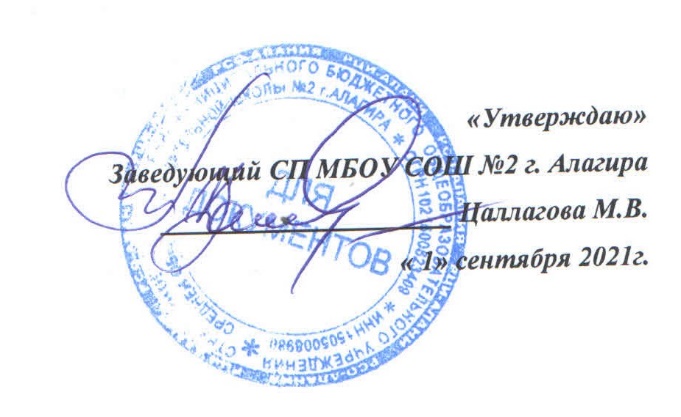 Планпрофилактических мероприятий в СП МБОУ СОШ №2 г.Алагирапо антитеррористической деятельности и безопасностина 2021 – 2022 учебный годЗам.завед по ВР  _____________________ Л.В.Дзгоева№п/пМероприятияСрокпроведенияОтветственныйПримечание1.Издание приказов о создании антитеррористической группы, об организации антитеррористической деятельности и безопасности образовательного учреждения, и доведение их до всех сотрудников.августЗавед. школы                                           Совещания по вопросам противодействия терроризму и экстремизму                                           Совещания по вопросам противодействия терроризму и экстремизму                                           Совещания по вопросам противодействия терроризму и экстремизму                                           Совещания по вопросам противодействия терроризму и экстремизму                                           Совещания по вопросам противодействия терроризму и экстремизму2.Провести оперативное совещание с сотрудниками по вопросам антитеррористической деятельности и безопасности ОУ.августЗавед. школы3.Проведение бесед, встреч с инспекторами ОГИБДД, сотрудниками ОГПН, направленные на формирование безопасного поведения в ЧС на улице, в школе, дома.ЕжемесячноКл. руководители4.Провести совещание с педагогическим коллективом по вопросам организации безопасности ОУ.сентябрьЗам. завед. по ВР5.Провести совещание с сотрудниками службы охраны по вопросам контрольно-пропускного режима.сентябрьЗам. завед. по ВР6.Провести инструктивное совещание по вопросам противодействия терроризму и экстремизму.сентябрьЗам. завед. по ВР7.Провести общешкольное родительское собрание, на котором уделить внимание родителей на соблюдение правил поведения при угрозе возникновения ЧС.сентябрьЗавед. школы Зам. завед по ВР 8.Проводить занятия с обучающимися, сотрудниками школы, направленными на антитеррористическую безопасность.В течение года, согласно графикуЗам. завед. по ВР Кл.руководители9.Проводить классные часы по вопросам безопасного поведения при угрозе возникновения ЧС.В течение годаКл.руководители10.Проводить обновление классных уголков безопасности обучающихся.В течение годаКл.руководители11.Провести родительские собрания на тему «Антитеррор»В течение годаКл.руководители12.Провести совещание с педагогическим коллективом на тему: «Действия обучающихся и сотрудников при возникновении ЧС и ЭС».январьЗам. завед. по ВР13.Провести совещание с сотрудниками службы охраны по вопросам контрольно-пропускного режима.февральЗам. завед. по ВР14.Провести инструктивное совещание по вопросам противодействия терроризму и экстремизму.мартСпециалист побезопасности 15.Провести совещание по подготовке документации и отчёта работы антитеррористической группы школыапрельЗам. завед. по ВР16.Провести итоговое совещание с отчётом о проделанной работе антитеррористической группы.майЗам. завед. по ВР                                                  Инструктажи, практические занятия, тренировки и учения                                                                                                Инструктажи, практические занятия, тренировки и учения                                                                                                Инструктажи, практические занятия, тренировки и учения                                                                                                Инструктажи, практические занятия, тренировки и учения                                                                                                Инструктажи, практические занятия, тренировки и учения                                              17.Проведение учебных тренировочных эвакуаций обучающихся и сотрудников школы.Ежемесячно, согласно графикуЗам. завед. по ВР
Завед.школы18.Провести инструктаж с сотрудниками школы по сохранению жизни и здоровья детей во время ЧСсентябрьЗам. завед. по ВР19.Провести инструктаж «О мероприятиях по антитеррористической деятельности и защите детей»октябрьЗам. завед. по ВР20.Провести инструктаж для сотрудников по правилам поведения при угрозе совершения террористического акта и во время возникновения стихийного бедствияноябрьмартмайЗам. завед. по ВР21.Провести практическое занятие с сотрудниками школы на тему: «Вас взяли в заложники».декабрьЗам. завед. по ВР22.Проведение инструктажа по организации мер безопасности при проведении массовых внеклассных мероприятийВ течение годаКл. руководители23.Провести инструктаж с сотрудниками школы по сохранению жизни и здоровья детей во время ЧСянварьЗам. завед. по ВР24.Проведение «Дня защиты детей»апрельЗам. завед. по ВР         Мероприятия по выполнению решений антитеррористической комиссии Министерства Образования          Мероприятия по выполнению решений антитеррористической комиссии Министерства Образования          Мероприятия по выполнению решений антитеррористической комиссии Министерства Образования          Мероприятия по выполнению решений антитеррористической комиссии Министерства Образования          Мероприятия по выполнению решений антитеррористической комиссии Министерства Образования 25.Сбор пакета документов о работе антитеррористической группы школыВ течение годаЗам. завед. по ВР26.Ознакомление членов антитеррористической группы с методическими разработками по противодействию терроризму и экстремизмуВ течение годаЗам. завед. по ВР                Мероприятия по выполнению решений антитеррористической комиссии управления образования                 Мероприятия по выполнению решений антитеррористической комиссии управления образования                 Мероприятия по выполнению решений антитеррористической комиссии управления образования                 Мероприятия по выполнению решений антитеррористической комиссии управления образования                 Мероприятия по выполнению решений антитеррористической комиссии управления образования 27.Доработка паспорта безопасности школыВ течение годаЗам. завед. по ВР28.Выполнение приказов по ОУ и принятие мер по антитеррористической деятельностиВ течение годаЗам. завед. по ВР29.Введение КПР и охраны в школесентябрьЗавед. школы                              Мероприятия по выполнению решений антитеррористической группы школы                               Мероприятия по выполнению решений антитеррористической группы школы                               Мероприятия по выполнению решений антитеррористической группы школы                               Мероприятия по выполнению решений антитеррористической группы школы                               Мероприятия по выполнению решений антитеррористической группы школы 30.Введение единой системы пропусков для сотрудников и обучающихсясентябрьЗам. завед. по ВР31.Усиление системы пропуска, как в здание школы, так и на территорию не сотрудников школыВ течение годаЗам. завед. по ВР32.Информирование своевременно обо всех нестандартных ситуациях в соответствующие службы и Управление образованиясистематическиОхранаДежурный учитель33.Проведение бесед, классных часов и прочих мероприятий по усилению бдительности обучающихся и сотрудников во время возникновения угрозы ЧС и ЭСсистематическиЗам. завед. по ВР Зам. завед. по ВР, Кл. руководители34.запланировать проведение учений и тренировок по реализации планов обеспечения антитеррористической защищенности объекта (территории);В течении года Завед. школыЗам. завед. по ВР                                                                        Мероприятия по осуществлению контроля                                                                        Мероприятия по осуществлению контроля                                                                        Мероприятия по осуществлению контроля                                                                        Мероприятия по осуществлению контроля                                                                        Мероприятия по осуществлению контроля35.Решение вопроса по осуществлению круглосуточной охраны школысентябрьЗавед. школы36.Осуществление ежедневного контроля контрольно-пропускного режима в школеежедневноЗам. завед. по ВР37.Введение ежедневного обхода здания школы, территории, осмотр подвальных и чердачных помещений, запасных выходовежедневнозавхоз, охранаМероприятия по подготовке методических материалов (инструкций, памяток, планов проведения учебных тренировок, учений и т.д.)Мероприятия по подготовке методических материалов (инструкций, памяток, планов проведения учебных тренировок, учений и т.д.)Мероприятия по подготовке методических материалов (инструкций, памяток, планов проведения учебных тренировок, учений и т.д.)Мероприятия по подготовке методических материалов (инструкций, памяток, планов проведения учебных тренировок, учений и т.д.)Мероприятия по подготовке методических материалов (инструкций, памяток, планов проведения учебных тренировок, учений и т.д.)38.Разработка методической базы школы по противодействию терроризму и экстремизмуВ течение годаЗам. завед. по ВР